Name: ______________________________________				Grade: ___________Map Skills Activity I. Purpose:1. Brainstorm with a partner: When have you used a map and what did it help you do? 2. Write down where you think each map is showing and what purpose the map could have. I. Direction:3. Label the Compass Rose with the directions with the abbreviations N, S, E, W, NE, SE, NW, SW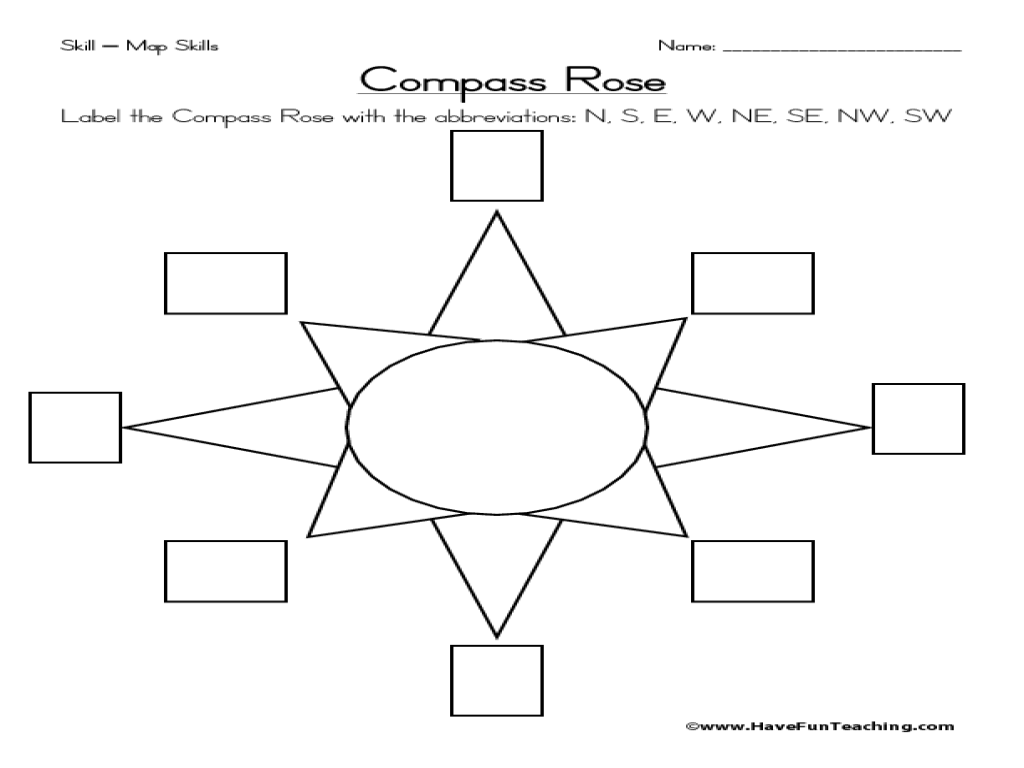 5. Partner Practice with Map Directions: Get the stick man to the following locations by writing the directions and number of steps (squares) in which to travel. 6. Use the map of eastern Kentucky and the compass rose to indicate which direction you would travel to go from one town to another (N, E, W, S, NE, SE, NW, SW). Prestonsburg to Paintsville	______________Morehead to Greenup 	______________Hazard to Salyersville	______________Pikeville to Elkhorn City	______________Jackson to Morehead	______________II. Symbols & Colors:7. What do you think each symbol means?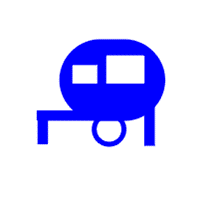 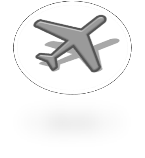 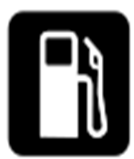 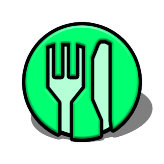 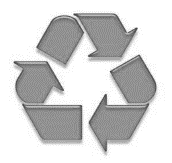 _____________         _____________       _____________      _____________         _____________8. With your table partner: Study the two maps of Kentucky and answer the questions below.a. What symbols are on Map 1? __________________________________________________b. What symbols are on Map 2? __________________________________________________c. Which map do you think is more useful? Why? ________________________________________________________________________________________________________________________________________________________9. With your table partner study the map of Kentucky below and do the 5 steps.  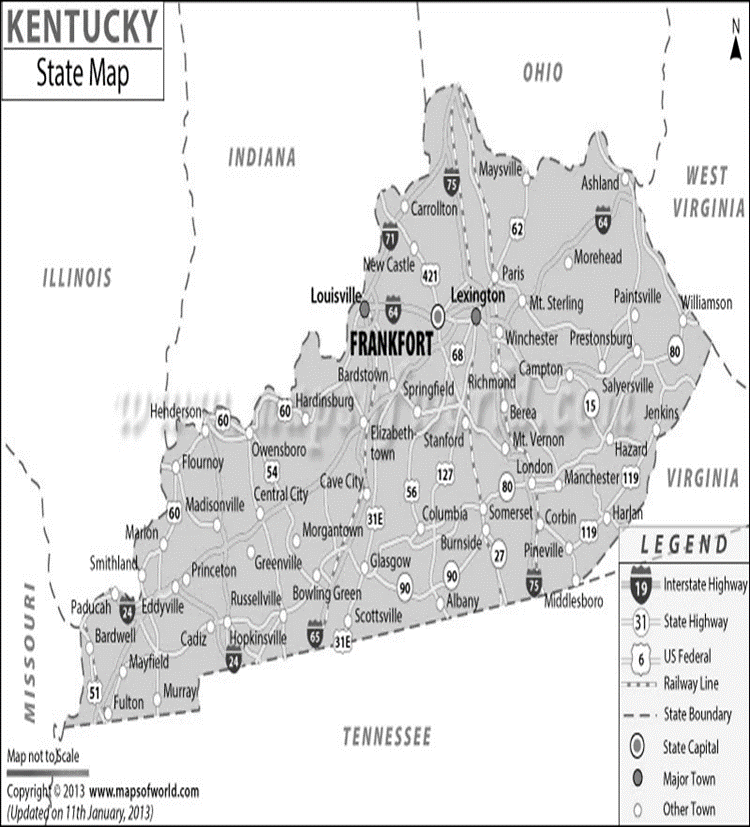 Step 1: Circle the capitalStep 2: Underline the 2 major “towns”Step 3: Trace the border between Kentucky and West VirginiaStep 4: List 2 interstate highways 	_______________		________________Step 5: List 2 state highways		_______________		________________10. Below draw a map of our classroom. Use symbols to show where classroom items are located (desks, door, windows, boards, shelves, furniture, lockers, etc.). Fill in the map key explaining what each symbol stands for. Be sure to include a compass rose and map title!III. Scale: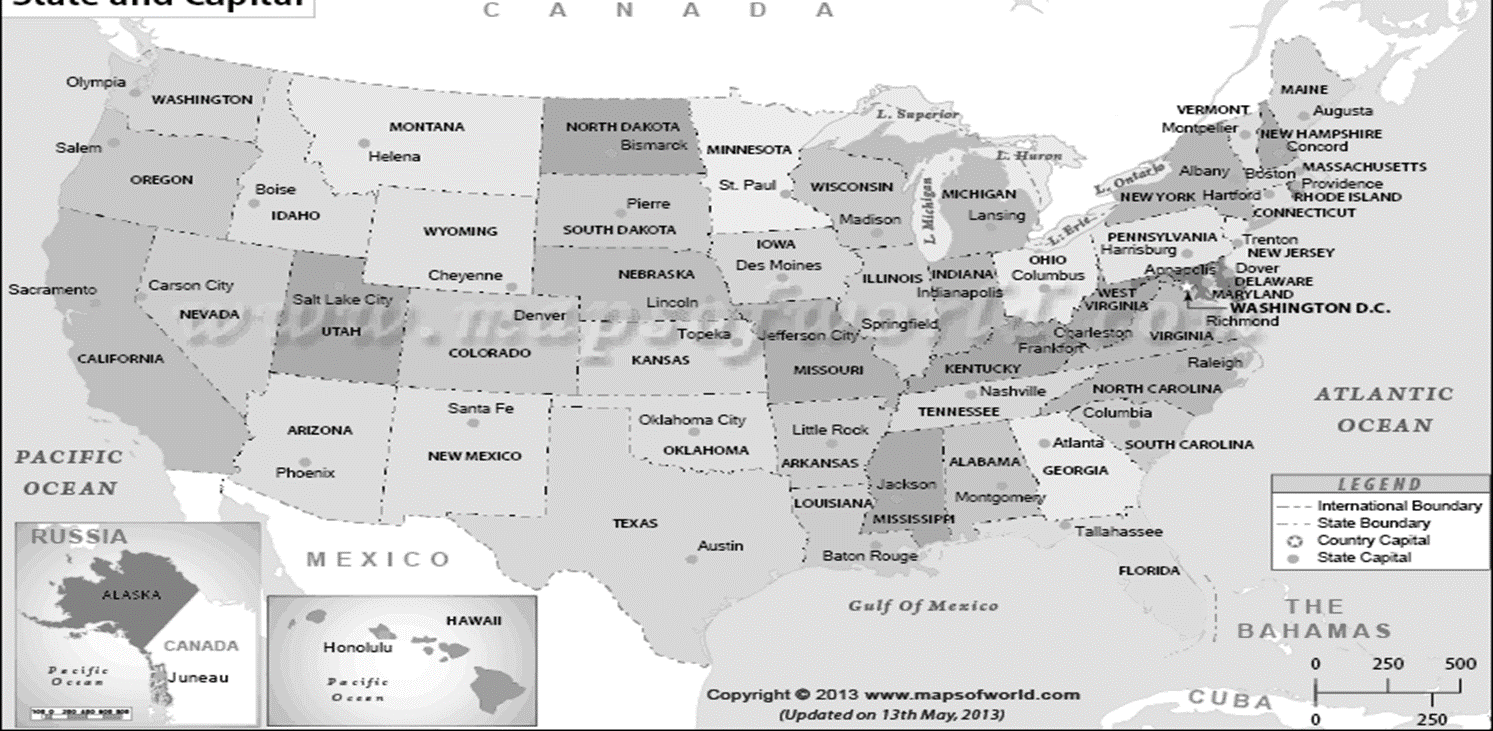 Where?What can it help you do?Did you get it right?Map #1Map #2Map #3Map #4Map #5WhereNumber of StepsDirectionStart  Church  Raft Train1, 3, 2North, East, North Start  School Bus  Start  House  TrainAirplane  RaftSchool Bus  Church